Пенсионный фонд Российской Федерации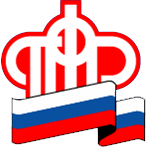 Клиентская служба (на правах отдела) в г. КогалымеПРЕСС-РЕЛИЗ	10.09.2019 г.	            г. Когалым   Пенсионный фонд представил мобильное приложениеПенсионный фонд России представил мобильное приложение, которое позволит с еще большей легкостью получить информацию о состоянии своего индивидуального лицевого счета в ПФР, проверить перечисленные работодателем страховые взносы, а также записаться на прием и заказать нужные документы.Бесплатное приложение ПФР, доступное для платформ iOS и Android, дает возможность пользователям мобильных устройств воспользоваться ключевыми функциями, которые представлены в Личном кабинете на сайте Пенсионного фонда.С помощью приложения можно получить сведения о состоянии своего счета в ПФР (то есть о накопленных пенсионных баллах и стаже), о назначенной пенсии или социальной выплате, размере материнского капитала,  истории своих обращений в ПФР, а так же проверить перечисленные работодателем страховые взносы.С использованием службы геолокации приложение найдет ближайшую клиентскую службу Пенсионного фонда или МФЦ и предоставит возможность записаться на прием. Помимо этого через приложение можно заказать необходимые справки и документы, а также направить обращение в ПФР.